Programování- je to proces zahrnující činnosti jako návrh algoritmu, psaní, testování a ladění zdrojového kódu PC programu, včetně následné údržby. Jeho cílem je vytvořit program, který vykazuje určité chování, které chceme dosáhnout. Vyžaduje ale často odborné znalostiAlgoritmus - přesný postup, kterým řešíme určitý jednoznačně definovaný problémProgram - posloupnost příkazu, které PC vykoná, popisuje řešení dané úlohy v programovacím jazyku Vývojové diagramy:- druh algoritmu, který slouží ke grafickému znázornění jednotlivých kroků, příkazů, nebo obecného procesu. Využívá symboly, pro znázornění jednotlivých kroků. Využívány pro programování na analýzu, návrh, dokumentaci nebo řízení procesu. Symboly: 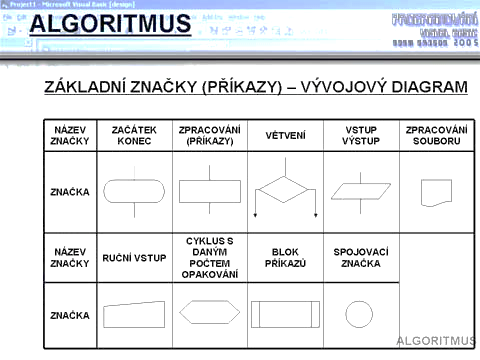 - kruh – Start, Konec, spojka, jednotlivých úseček - kosodélník - vstup a výstup dat - kosočtverec – rozhodovaní, větvení postupu v algoritmu v závislosti na splnění podmínky - úsečka (spojnice) či množina navazujících úseček končící šipkou - určuje směr zpracování algoritmu, nemusí se ale nutně použít, jen když je směr jiný, nebo je ho třeba zvýraznit - obdélník s popisem - definuje dílčí krok zpracování algoritmu- obdélník se zaoblenými rohy - počátek nebo ukončení zpracování algoritmu - symbol ve tvaru svislé nebo vodorovné čáry představuje tok údajů nebo řízení a slouží na spojení jednotlivých symbolů - volání částkového algoritmu - podprogramu, který může například vykonávat výpočet Pravidla pro algoritmy, algoritmus musí být: 1) Jednoznačný – v každém kroku musí být jasné jaký je další krok 2) Konečný (mít začátek a konec) – musí být začátek a konec, po konečném počtu kroků dojde k jeho ukončení, nesmí nastat například nekonečné zacyklení 3) Věcně správný – nesmím špatně zapsat vzorce, podle kterých počítá 4) Obecný – algoritmu univerzálně řeší daný problém 5) Opakovatelný – při zadání stejných vstupních hodnot dostanu vždy stejný výsledek 10+10 musí být vždy 20!!! 6) Srozumitelný – rozumí mu nejen autor, ale i ostatní Dávkové soubory:- jednoduché programování pomocí příkazů operačního systému, umožňují automatizaci posloupnosti příkazů.- spustitelné soubory s koncovkou *.bat (batch file) nebo *.cmd (textové soubory obsahující příkazy -většinou se používají pro inicializaci systému, spouštění aplikačních programů, automatické doplňování parametrů obslužných programů, snadné provádění sady často opakovaných příkazů - existují různé příkazy, návěští - text začínající dvojtečkou na začátku řádku, dále definování proměnné Proměnná - pojmenované místo v paměti, které může obsahovat libovolnou hodnotu (znak. řetězec, číslo)- výpis proměnné  ECHO %promenna% (název proměnné musí být v procentech!) Příkazy:vypsání prázdného řádku (prázdny řádek): echo. (echo s tečkou) @ ping = napíše jenom výsledek @ echo - off - vypne zadávaní příkazuIF - porovnání dvou řetězců IF %X% == %Y% příkazIF EXIST - soubor/složka (příkaz1) ELSE (příkaz2)GOTO – příkaz skoku na návěští = označené místo v programu: návěští REM - KomentářFOR - pro, cyklus FOR /L – klasický cyklus pro proměnnou %%G (Start, Krok, Konec) PŘÍKAZFOR – bez parametru, pracující se zadanou sadou objektůDávkové skripty: - textový soubor obsahující sérii příkazů, přípony .sh, .csh, .ksh... Programovací jazyk:- prostředek, jazyk pro zápis algoritmů, které mohou být provedeny na PC, je zároveň komunikačním prostředkem mezi programátorem, který udává postup řešení daného problému a počítačem, který program interpretuje. Programovací jazyky mají různé dělení, např.: Dle míry abstrakce: - vyšší programovací jazyky, ty se dělí na: - procedurální - strukturované/objektově orientované - neprocedurální - funkcionální/logické- nižší programovací jazyky - jazyk symbolických adres, částečně VHDLDle způsobu překladu a spuštění:- kompilované - Pascal, C, Java, před spuštěním jsou nejprve kompletně přeložený tzv. Kompilátorem, jsou rychlejší, náročnější- interpretované - BASIC, Perl, Python, shell, Ruby - jsou tři druhy: - interpretované, které se pouze interpretují, proto jsou pomalejší, - interpretované, které se překládají, ale pouze do mezikódu, (Python) - interpretované, které se po spuštění za běhu programu překládají do strojového kódu (Java)Dále můžou být - multiparadigmatické (C++, PHP, Python), objektové (Java, JavaScript), funkcionální (Clean), logické (Prolog), výukové (Baltazar, Logo, Microsoft Small Basic), Ezoterické (Befunge), Historické (ALGOL, BASIC, MUMPS), jiné (ABAP, Apple Script, Visual Basic, VBScript...)Objektově orientované programování – OOP:- je to programování pomocí objektůObjekt (entity) proměnná typu třída - má vlastnosti (properties)- jak vypadá (jméno, velikost)- metody (methods) - to, co umí, - události (events) - pomocí nich vykonává činnosti na které byl naprogramován - Agregace - představuje způsob tvoření hierarchie, agregát - prvek, obsahující další prvky, kterým je nadřazen - Zapouzdření - implementace objektu má zůstat skrytá a přístup k objektu má být zabezpečen prostřednictvím rozhraní, které tvoří vybrané operace. - Dědění - sdílení společného kódu, prvek obsahující společné vlastnosti, nadřazený Jazyky používající OOP - Visual Basic, C++, C Sharp, Java, Python, PHP... Základní programové rutiny ve VBA:- Visual Basic for Applications- programovací jazyk - součást Office - pokud něco chybí v MS Office, můžeme si to vytvořit  - otevřená platforma - také v Corel DRAW (vector), Auto CAD  - spuštění alt + F11 - můžeme vytvářet Funkce nebo Makra pomocí posloupnosti příkazů Klíčová slova pro psaní kódu VBA:1) Musíme vědět, jestli jde o:- FUNKCI - (UDF) - Function ... End Function - musí být určena vstupní hodnota - argument, funkce vrací výsledek - MAKRO - Sub ... End Sub 2) Psaní malými písmeny - nejlepší i bez mezer, VBA pak po přesunu na další řádek opraví, jak to má být 3) Názvy proměnných – deklarace, Proměnná - je to pojmenovaný prostor v paměti4) Datové typy - musí být správně určeny (Integer - celé číslo, Byte - 1B, Single - reálné číslo, String - znakový řetězec, Bolean - ano/ne, Variant – vše)5) Aritmetické operátory - používáme ty, které jsou na numerické klávesnici (/,*,+,-), pro odmocniny, mocniny jsou značky 6) Je třeba znát pro zkratky volná písmena – Ctrl + F,J,M,L,Q,T,Y a obsazená písmena z Ctrl + Shift jsou A,F,O,P - symbol apostrofu - komentář Rutiny pro psaní VBA: 1) Sekvence (Posloupnost) - Posloupnost příkazů, každý příkaz v posloupnosti musí být vykonán (nelze ho přeskočit).2) Rozhodování (Větvení) - Běžněji se používá označení podmínka. Použijete ji v okamžiku, kdy potřebujete algoritmus rozdělit na větve, z nichž se buď provede jedna, nebo druhá. 3) Cyklus (Smyčka, Opakovaní) - cyklus: činnost, která umožňuje opakování dílčí části algoritmu (programu)4) Interakce s uživatelem – vstup a výstup, MsgBox a InputBox